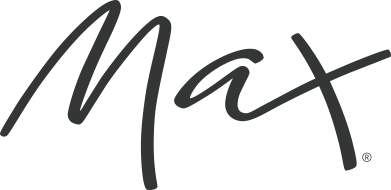 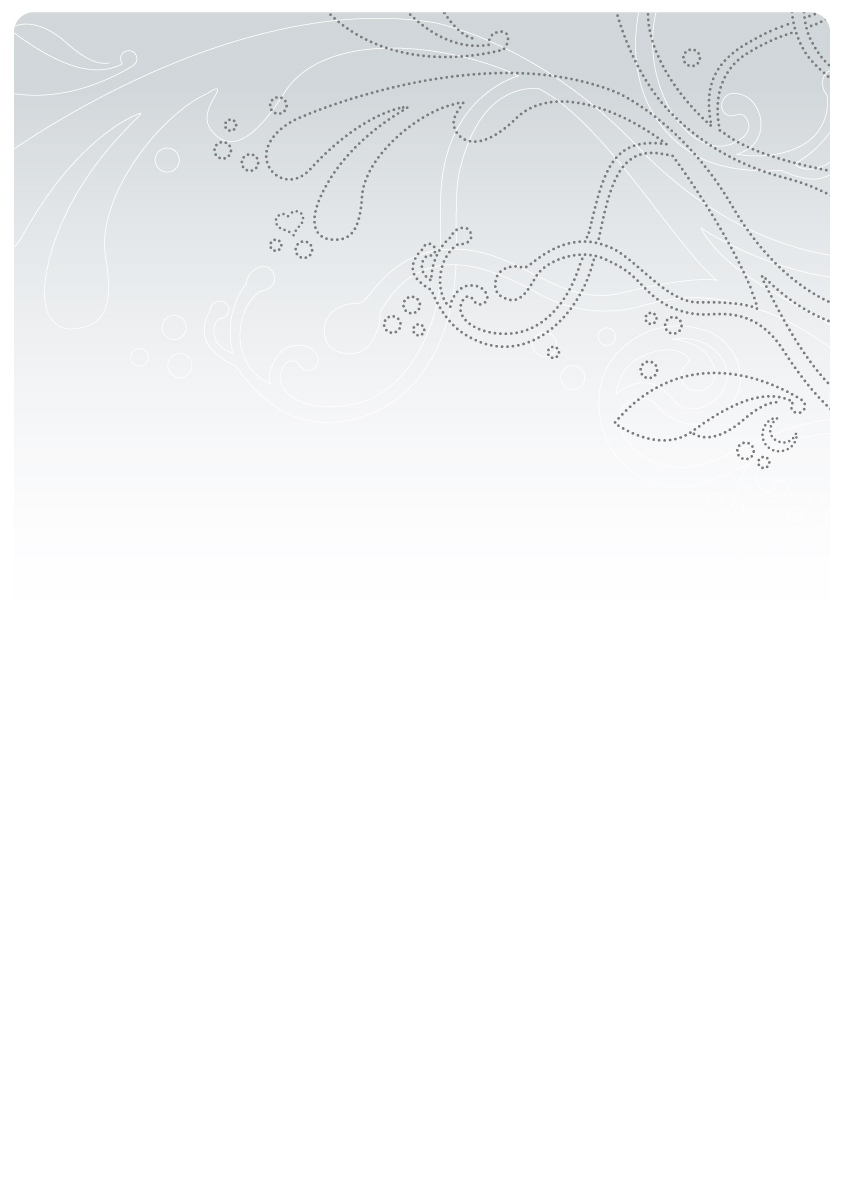 JOB DESCRIPTION Position OverviewTo provide the highest level of service to  our customers  proactively contribute to  sales targets.Main Objectives of PositionStock PreparationMaintain a tidy and orderly stockroom at all times.Accurately record all inward and outward goods.  Any discrepancies to be reported in a timely manner.On a daily basis, prepare product for the store ensuring all product is quality checked and ironed, ‘security tagged’ and hung or folded correctly to store standard ready for placing in the store.Provide exceptional product and system knowledge during all interactions with internal customers.Ensure the highest level of service is provided to our customers assisting them in a professional and enthusiastic manner at all times.Customer ServiceEnsure the highest level of service is provided to our customers assisting them in a professional and enthusiastic manner at all times by:Approaching customers proactively throughout the store at all timesConfidently talking with customers to determine their needs and wantsIdentifying and communicating the product features and benefits that meet the customer’s needsUsing positive closes at the end of every saleFollowing up on all customer queries at all timesHandling complaints professionally and in a positive manner at all timesSalesProactively upsell garments by offering alternative styles, size, colours all timesSuggest accessories, matching product and ‘two for’ specials at all timesProvide a proactive assistance to customers in fitting and coordination of clothingEnsure you have an up to date knowledge of stock location within the store and the new products available in our catalogues at all timesComplete and return product quizzes within the required timeframeProduct /Personal PresentationProactively advocate Max product through wearing pre approved and purchased clothing from the current fashion rangeEnsure personal presentation is of a high standard at all timesGeneralPerform duties as allocated via the roster and provide assistance with housework duties as and when requiredAttend meetings and training/coaching workshops as and when requiredRead staff noticeboards so that you are aware of necessary changes and promotionsThe responsibilities do not describe in detail the activities of the role.  This is to encourage flexible work practices and to accommodate changes in responsibilities in line with the needs of the business.Health and SafetyEnsure company health and safety policies and procedures are adhered to.personal attributes and motivationPassionate, positive, enthusiasticDetermined to achieveOpen,  friendly and honestTeam playerPrepared to go the extra mileQuality and customer focusedCommunity conscious Open minded and flexible to changeSpecialist Skills, experience AND QUALIFICATIONSProven sales recordPrevious experience in Retail and/or customer serviceProven ability to work in a busy team environmentCommitment to providing exceptional customer serviceDemonstrates pride in personal presentation Proven ability to co-ordinate clothes for customer and merchandise productProven ability to communicate well with peopleComputer literacyTitle of Position: Stock Room / Sales AssistantLocation: Auckland, Hamilton, Napier, Mount Maunganui, Papamoa, New Plymouth, Palmerston North, Wellington, Nelson, Christchurch, Queenstown, Invercargill, Dunedin, WhangareiReporting to: Store ManagerDate: March 2013Key ResponsibilitiesActivitiesKPIsStock PreparationRecord inward/outward productStock prepared for placement in storeMaintain a tidy stock roomStock prepared in an efficient mannerAll stock prepared to the required standardStockroom kept tidy at all timesAccurate records keptCustomer ServiceHighest level of customer service provided at all timesHandle customer enquiries and/or complaints in a professional manner ensuring a satisfactory resolution is met at all timesNil incidence of customer complaint about poor service receivedMaintain Mystery Shopper survey results to a high levelCustomer issues resolved in a timely mannerSalesProactively upsell apparel and accessoriesProactively provide assistance to customers with fitting and coordinationMaintain up to date product knowledge and location within storeIndividual and store sales targets met on a weekly and monthly basisTraining & DevelopmentAttend and complete training as requestedSales Training Programme and Induction completedAll training is completed to the required level and within required timeframePersonal PresentationAdvocate Max product by wearing pre approved clothing from Max rangePersonal presentation of a high standard at all times